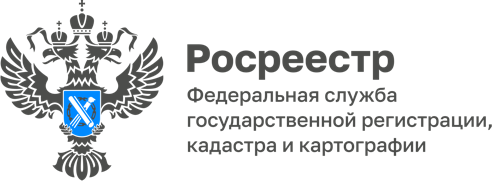 11.09.2023Сотрудники Управления Росреестра по Алтайскому краю провели мероприятие по съёмке ортофотоплана местности с помощью беспилотного летательного аппарата. В выезде принимали участие студенты направления «Кадастр и землеустройство» Алтайского государственного университета – первокурсники и второкурсники, а также представители магистратуры!Чтобы провести съёмку, представители Управления вместе со студентами съездили в село Новая Заря Тальменского района. Инспекторы Отдела государственного земельного надзора Николай Колесников, Тимофей Воронков и Игорь Флат показали и рассказали будущим специалистам, как нужно устанавливать контрольные точки для беспилотника, как его запускать и контролировать полёт. Главный специалист-эксперт Отдела землеустройства и мониторинга земель Сергей Иванов продемонстрировал настройку навигации беспилотного летательного аппарата. Несмотря на дождливую погоду, ребята остались в восторге: в процессе задавали много вопросов и принимали участие, а всю обратную дорогу обсуждали произошедшие события. Такие мероприятия добавляют красок в ставшую уже привычной для специалистов Росреестра работу.#Росреестр #15ЛетРосреестру #Госземнадзор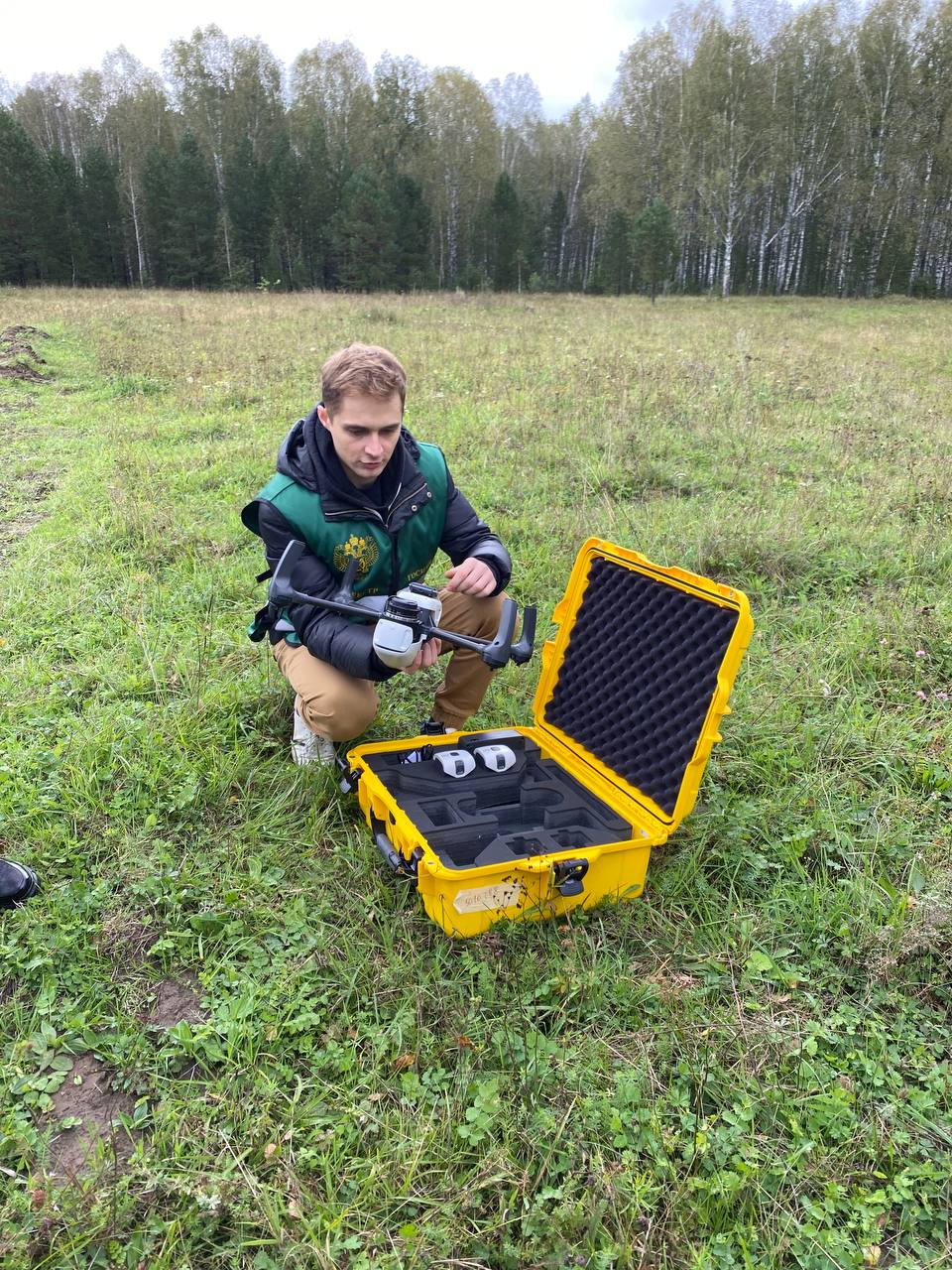 